UNIVERSIDADE DO ESTADO DO RIO DE JANEIRO INSTITUTO DE GEOGRAFIA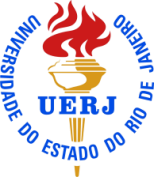 PROGRAMA DE PÓS-GRADUAÇÃO EM ENSINO GEOGRAFIAMARCAÇÃO DE QUALIFICAÇÃO(Preferencialmente digitado)ALUNOALUNOALUNOMatrículaBolsita:    NÃO	    SIM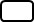 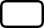 TelefoneDATA DA APRESENTAÇÃODATA DA APRESENTAÇÃOHORÁRIODIA DA SEMANADIA DA SEMANAVIDEOCONFERÊNCIAQUALIFICAÇÃO ____	/ 	/ 	 ____	/ 	/ 	 	: 	  NÃO	  SIM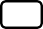 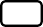 Nome do Examinador que participará por videoconferência:Nome do Examinador que participará por videoconferência:Nome do Examinador que participará por videoconferência:Nome do Examinador que participará por videoconferência:Nome do Examinador que participará por videoconferência:Nome do Examinador que participará por videoconferência:Nome do Examinador que participará por videoconferência:TÍTULO DO TRABALHO (Letra Legível):TÍTULO DO TRABALHO (Letra Legível):TÍTULO DO TRABALHO (Letra Legível):TÍTULO DO TRABALHO (Letra Legível):TÍTULO DO TRABALHO (Letra Legível):TÍTULO DO TRABALHO (Letra Legível):TÍTULO DO TRABALHO (Letra Legível):Orientador / Coorientador:Orientador / Coorientador:Orientador / Coorientador:Orientador / Coorientador:Orientador / Coorientador:Orientador / Coorientador:Orientador / Coorientador:EXAMINADORES INTERNOS (UERJ – Nome Completo)EXAMINADORES INTERNOS (UERJ – Nome Completo)EXAMINADORES INTERNOS (UERJ – Nome Completo)EXAMINADORES INTERNOS (UERJ – Nome Completo)EXAMINADORES INTERNOS (UERJ – Nome Completo)EXAMINADORES INTERNOS (UERJ – Nome Completo)EXAMINADORES INTERNOS (UERJ – Nome Completo)Nome:Nome:Nome:Nome:Nome:Nome:Nome:Nome:Nome:Nome:Nome:Nome:Nome:Nome:Nome:Nome:Nome:Nome:Nome:Nome:Nome:Nome:Nome:Nome:Nome:Nome:Nome:Nome:EXAMINADORES EXTERNOSNome completo (anexar cópia do diploma de doutor - frente e verso)EXAMINADORES EXTERNOSNome completo (anexar cópia do diploma de doutor - frente e verso)EXAMINADORES EXTERNOSNome completo (anexar cópia do diploma de doutor - frente e verso)EXAMINADORES EXTERNOSNome completo (anexar cópia do diploma de doutor - frente e verso)EXAMINADORES EXTERNOSNome completo (anexar cópia do diploma de doutor - frente e verso)EXAMINADORES EXTERNOSNome completo (anexar cópia do diploma de doutor - frente e verso)EXAMINADORES EXTERNOSNome completo (anexar cópia do diploma de doutor - frente e verso)Nome: 				CPF:		 E-mail: 	Tel. 		Vínculo Institucional:  			 Doutorado/IES: 		Área: 			Ano: 	 Nome: 				CPF:		 E-mail: 	Tel. 		Vínculo Institucional:  			 Doutorado/IES: 		Área: 			Ano: 	 Nome: 				CPF:		 E-mail: 	Tel. 		Vínculo Institucional:  			 Doutorado/IES: 		Área: 			Ano: 	 Nome: 				CPF:		 E-mail: 	Tel. 		Vínculo Institucional:  			 Doutorado/IES: 		Área: 			Ano: 	 Nome: 				CPF:		 E-mail: 	Tel. 		Vínculo Institucional:  			 Doutorado/IES: 		Área: 			Ano: 	 Nome: 				CPF:		 E-mail: 	Tel. 		Vínculo Institucional:  			 Doutorado/IES: 		Área: 			Ano: 	 Nome: 				CPF:		 E-mail: 	Tel. 		Vínculo Institucional:  			 Doutorado/IES: 		Área: 			Ano: 	 Nome: 				CPF:			 E-mail: 	Tel. 		Vínculo Institucional: 		_ Doutorado/IES: 		Área: 			Ano: 		Nome: 				CPF:			 E-mail: 	Tel. 		Vínculo Institucional: 		_ Doutorado/IES: 		Área: 			Ano: 		Nome: 				CPF:			 E-mail: 	Tel. 		Vínculo Institucional: 		_ Doutorado/IES: 		Área: 			Ano: 		Nome: 				CPF:			 E-mail: 	Tel. 		Vínculo Institucional: 		_ Doutorado/IES: 		Área: 			Ano: 		Nome: 				CPF:			 E-mail: 	Tel. 		Vínculo Institucional: 		_ Doutorado/IES: 		Área: 			Ano: 		Nome: 				CPF:			 E-mail: 	Tel. 		Vínculo Institucional: 		_ Doutorado/IES: 		Área: 			Ano: 		Nome: 				CPF:			 E-mail: 	Tel. 		Vínculo Institucional: 		_ Doutorado/IES: 		Área: 			Ano: 		Nome: 				CPF:		 E-mail: 	Tel. 		Vínculo Institucional:  			 Doutorado/IES: 		Área: 			Ano: 	 Nome: 				CPF:		 E-mail: 	Tel. 		Vínculo Institucional:  			 Doutorado/IES: 		Área: 			Ano: 	 Nome: 				CPF:		 E-mail: 	Tel. 		Vínculo Institucional:  			 Doutorado/IES: 		Área: 			Ano: 	 Nome: 				CPF:		 E-mail: 	Tel. 		Vínculo Institucional:  			 Doutorado/IES: 		Área: 			Ano: 	 Nome: 				CPF:		 E-mail: 	Tel. 		Vínculo Institucional:  			 Doutorado/IES: 		Área: 			Ano: 	 Nome: 				CPF:		 E-mail: 	Tel. 		Vínculo Institucional:  			 Doutorado/IES: 		Área: 			Ano: 	 Nome: 				CPF:		 E-mail: 	Tel. 		Vínculo Institucional:  			 Doutorado/IES: 		Área: 			Ano: 	 Nome: 				CPF:		 E-mail: 	Tel. 		Vínculo Institucional:  			 Doutorado/IES: 		Área: 			Ano: 	 Nome: 				CPF:		 E-mail: 	Tel. 		Vínculo Institucional:  			 Doutorado/IES: 		Área: 			Ano: 	 Nome: 				CPF:		 E-mail: 	Tel. 		Vínculo Institucional:  			 Doutorado/IES: 		Área: 			Ano: 	 Nome: 				CPF:		 E-mail: 	Tel. 		Vínculo Institucional:  			 Doutorado/IES: 		Área: 			Ano: 	 Nome: 				CPF:		 E-mail: 	Tel. 		Vínculo Institucional:  			 Doutorado/IES: 		Área: 			Ano: 	 Nome: 				CPF:		 E-mail: 	Tel. 		Vínculo Institucional:  			 Doutorado/IES: 		Área: 			Ano: 	 Nome: 				CPF:		 E-mail: 	Tel. 		Vínculo Institucional:  			 Doutorado/IES: 		Área: 			Ano: 	  	/ 	/	Assinatura do orientador	Data 	/ 	/	Assinatura do orientador	Data 	/ 	/	Assinatura do orientador	Data 	/ 	/	Assinatura do orientador	Data 	/ 	/	Assinatura do orientador	Data 	/ 	/	Assinatura do orientador	Data 	/ 	/	Assinatura do orientador	DataSala Reservada:  	                                 ( ) Divulgação site/cartaz/facebookSala Reservada:  	                                 ( ) Divulgação site/cartaz/facebookSecretaria			 Data 	/ 	/ 	Secretaria			 Data 	/ 	/ 	Secretaria			 Data 	/ 	/ 	Coordenação		 Data 	/ 	/ 	Coordenação		 Data 	/ 	/ 	